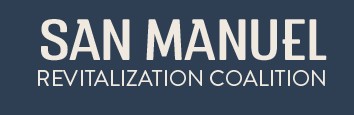 	PO Box 126, San Manuel AZ 85631    	SanManuelRC@gmail.com 	520-999-5422 Board Meeting Agenda DATE: September 24th, 2022 TIME:  10am to 11:30am LOCATION: San Manuel Community Center ATTENDEES: Don Burch, Laurie Smalla, RJ Engles, Jessie David, John David, Heather Fuller, Michael Bourke, Tracy Wruk, Steven Rosenquist, Carl Mathews, Ruthie WentworthNOT PRESENT: Kennedy Ivy, Natalie Ivy, Taylor Bowser, Joslin SimonsCall to Order 	 	 	 	 	 	 		10:00am President’s Welcome- Jessie	 	  	 	 		10:00-10:05 Approval of the Minutes 	 	 	 	 	 	 	10:05-10:10  Motion to approve August 2022 minutes- RJ Engles, Heather Fuller 2nd, all in favorTreasurer’s Report- Jessie 	 	 	  	 	 	 	10:10-10:15 Expense Report- $18,154.46 in the bank. $1931.04 is the events fund, $558.80 is for movie night, and $137.50 cash on hand.  Motion to approve treasurers report- Heather Fuller, RJ Engles 2nd, all in favorBusiness of the Organization 	 	 	 	 		10:15-11:00 Discussion- Copper Town Days- Jessie- Coming up on October 8th from 10 to 3pm. We have included a motorcycle class as well as Steven has paid for it to be advertised on the radio. We have had some great sponsors this year and Oracle Ford is our title sponsor. Our shirts and trophies are turning out well. We have 4 food vendors coming and many other craft vendors. Discussion- Blood Drive- RJ- It is happening on October 1st from 9 to 3pm. The first sign up will be on 9/25 at Dollar General. Discussion- Talent Show- Tentative talent show coming to San Manuel. Waiting on approval to be able to use the auditorium at the school. Will start at 5pm. There will be 2 classes of participants, one adult class and 1 children’s class. Should have enough money left over to do cash prizes for the winners. Discussion- CPR Class- Heather- 1 year certification for $25. It will be on October 15th starting at 10am. The class will be about 4 hours. If anyone needs the 2-year certification, they can do it for $89 but will need to schedule that class for a different day. Discussion- Red Hawk Meeting- Don- Will be having a meeting in San Manuel on October 3rd at 5:30pm. Dinner will be provided to the community for attending. They will be discussing their progress on the mine. Discussion- Supervisor Town Hall- RJ and Ruthie- They explained the reason behind limiting the dump vouchers. The Mammoth office will be open from 9:30 to 12 and 1 to 3:30 on Tuesdays and Thursdays. There will be a free dump day in March and in January there will be a free hazardous waste dump day. You can get burn permits in Mammoth starting in October. Discussion- Craft Fair- Tracy- Will be on November 12th from 10 to 3pm. Set up will be at 9am. Need to get more food and craft vendors. Discussion- Fun Van- Don- Program for parents with children ages 0 to 5 years old. It is a 10-week course starting on October 26th. The ladies who teach the class come from Apache Junction. Discussion/Vote- Agrihood- RJ- Went through the bylaws for the Agrihood committee. Motion to approve the bylaws for the Agrihood Committee- Jessie David, Tracy Wruk 2nd, all in favorWent through the cost to produce and mail out a flyer to the residents of San Manuel. Thick paper total cost would be $737. Total cost of stock paper would be $907. Motion to approve the cost of $907 to purchase the stock paper and mail them out to the community- Steven Rosenquist, Tracy Wruk 2nd, all in favor. Discussion- Base Boards- Jessie- Need to get the base boards around the community center replaced. Laurie Smalla is going to look up the cost to replace them. Discussion- Retreat- Don- Is scheduled for November 5th from 10am to 3pm. It is an all-day meeting to discuss our goals and events for the upcoming year. Discussion- Copper Classic- George Wysopal- Coming to San Manuel in March of 2023. Has been going on for 17 years. Last year they had 239 125cc and up dirt bikes and 48 minibikes attend. They are focused on providing a venue for racers and giving back to the community. They spent $1500 to the top racers, $3780 to the school, $1000 to the fire department and roughly $6000 for insurance to have the event last year. They are working on a new race layout that doesn’t involve using the state land because they require a high insurance premium. It would still cost $1500 a year to be able to use the state land. They need help financially, which Steven said he would be willing to do, as well as with traffic control for the new race layout. Updates from Appointed positions   	 	 	 		11:00-11:15Senior Center- Carl- Building hasn’t started yet. Commissioner is looking for a possible timeline of events to get it done. Historical Museum- Tracy- It is doing great. They offer the Arizona state map and trail guide for free at the museum. Elks- Ruthie- Taco night is starting on October 12th. Call to the Public 	 	 	 	 	 	 	 	11:15-11:30 Hazel Cooper- Is very impressed with how much we are getting for the kids to come in. Would like to see us bring in more things for the seniors or take into consideration the times when seniors are available. Would like a possible exercise class for the seniors in the community. Adjournment 	 	 	 	 	 	 		11:05am 